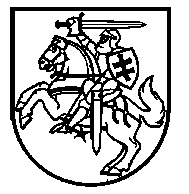 LIETUVOS RESPUBLIKOS ŠVIETIMO, MOKSLO IR SPORTO MINISTRASĮSAKYMAS      P a k e i č i u Lietuvos Respublikos švietimo, mokslo ir sporto  ministro 2019  m. gegužės 7 d. įsakymą Nr. V-544 „Dėl Psichologų atestacijos komisijos patvirtinimo“ ir 1 punktą išdėstau taip:     „1. T v i r t i n u  šios sudėties Psichologų atestacijos komisiją:                           Teresa Aidukienė, Švietimo, mokslo ir sporto ministerijos Mokymosi visą gyvenimą departamento Pedagogų veiklos skyriaus vyriausioji specialistė;      Žydrė Arlauskaitė, Vilniaus Žirmūnų gimnazijos psichologė;      Kristina Baranauskienė, Alytaus pedagoginės psichologinės tarnybos psichologė;      dr. Rasa Barkauskienė, Vilniaus universiteto Filosofijos fakulteto Psichologijos instituto docentė;      Irma Čižienė, Nacionalinės švietimo agentūros Švietimo pagalbos departamento direktorė;      Jolanta Dimšienė, Alytaus rajono Daugų Vlado Mirono gimnazijos psichologė;      dr. Neringa Grigutytė, Vilniaus universiteto Filosofijos fakulteto Psichologijos instituto docentė;       Jona Kirkauskienė, Druskininkų švietimo centro psichologė;      Roma Vida Pivorienė, Vilniaus pedagoginės psichologinės tarnybos direktorė.“.DĖL PSICHOLOGŲ ATESTACIJOS KOMISIJOS PATVIRTINIMO                                  2020 m. birželio 16 d.Nr. V-910Švietimo, mokslo ir sporto ministras            Algirdas Monkevičius